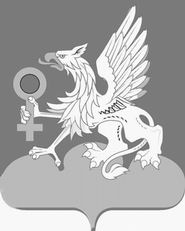 П О С Т А Н О В Л Е Н И ЕГЛАВЫ ГОРОДСКОГО ОКРУГАВЕРХНЯЯ ПЫШМАот 06 августа 2018 года		№ 47О назначении публичных слушаний по вопросам предоставления разрешения на условно разрешенный вид использования «автостоянки краткосрочного хранения специальных автомобилей» в отношении земельного участка по адресу: Свердловская область, г. Верхняя Пышма, с. Балтым, ул. Первомайская, д. 47В целях соблюдения права человека на благоприятные условия жизнедеятельности, прав и законных интересов правообладателей земельных участков и объектов капитального строительства, на основании обращения главы администрации городского округа Верхняя Пышма И.В. Соломина от 02 августа 2018 года № 01-01-23/6279, в соответствии с Градостроительным и Земельным кодексами Российской Федерации, Федеральным законом от 06 октября 2003 года № 131-ФЗ «Об общих принципах организации местного самоуправления в Российской Федерации», статьями 15, 25 Устава городского округа Верхняя Пышма, утвержденного Решением Думы муниципального образования «Верхняя Пышма» от 21 июня 2005 года № 11/1, Правилами землепользования и застройки на территории городского округа Верхняя Пышма, утвержденными Решением Думы городского округа Верхняя Пышма от 30 апреля 2009 года № 5/14, Положением о порядке организации и проведения публичных слушаний в городском округе Верхняя Пышма, утвержденным Решением Думы городского округа Верхняя Пышма от 30 октября 2014 года № 20/13,ПОСТАНОВЛЯЮ:1. Назначить на 17 часов 30 минут 28 августа 2018 года публичные слушания по вопросу о предоставлении разрешения на условно разрешенный вид использования «автостоянки краткосрочного хранения специальных автомобилей» в отношении земельного участка с кадастровым номером 66:36:2001013:14 по адресу: Свердловская область, г. Верхняя Пышма, с. Балтым, ул. Первомайская, д. 47.2. Местом проведения публичных слушаний определить клуб-библиотеку в здании Балтымской сельской администрации, расположенном по адресу: Свердловская область, г. Верхняя Пышма, с. Балтым, ул. Набережная, д. 4а.3. Установить, что регистрация участников публичных слушаний с указанием фамилии, имени, отчества, почтового адреса производится при наличии паспорта гражданина Российской Федерации либо иного документа, удостоверяющего личность гражданина, проживающего на территории городского округа Верхняя Пышма либо являющегося правообладателем земельных участков и (или) объектов капитального строительства, находящихся на территории городского округа Верхняя Пышма, начинается не менее чем за час до начала публичных слушаний и заканчивается за пять минут до их начала.4. Установить, что для участия в публичных слушаниях, внесения предложений и замечаний необходимо иметь документ, удостоверяющий личность.5. Установить, что ознакомиться с вопросом, указанным в пункте 1 настоящего постановления, материалами публичных слушаний можно в Управлении архитектуры и градостроительства администрации городского округа Верхняя Пышма по адресу: Свердловская область, г. Верхняя Пышма, ул. Красноармейская, д. 13, первый этаж, каб. 43, в рабочие дни с 9 до 16 часов.6. Установить, что предложения и замечания по вопросу, указанному в пункте 1 настоящего постановления, принимаются до 16 часов 27 августа 2018 года в Управлении архитектуры и градостроительства администрации городского округа Верхняя Пышма по адресу: Свердловская область, г. Верхняя Пышма, ул. Красноармейская, д. 13, первый этаж, каб. 43.7. Создать комиссию, ответственную за проведение публичных слушаний, в следующем составе:– В.Н. Николишин – первый заместитель главы администрации городского округа Верхняя Пышма по инвестиционной политике и развитию территории городского округа – председатель комиссии;– С.Н. Кучмаева – начальник Управления архитектуры и градостроительства администрации городского округа Верхняя Пышма – заместитель председателя комиссии;– Н.М. Розенова – специалист 1 категории Управления архитектуры и градостроительства администрации городского округа Верхняя Пышма – секретарь комиссии;члены комиссии:– Р.С. Абдуллин – начальник юридического отдела администрации городского округа Верхняя Пышма;– О.В. Горских – председатель комитета по управлению имуществом администрации городского округа Верхняя Пышма;– Л.В. Кравцова – исполняющая полномочия Главы городского округа Верхняя Пышма;– Н.В. Невструев – заместитель главы администрации городского округа Верхняя Пышма по вопросам жилищно-коммунального хозяйства, транспорта и связи;– К.В. Рознатовский – глава Балтымской сельской администрации городского округа Верхняя Пышма.8. Опубликовать настоящее постановление на официальном интернет-портале правовой информации городского округа Верхняя Пышма (www.верхняяпышма-право.рф) и разместить на официальном сайте городского округа Верхняя Пышма.9. Контроль за исполнением настоящего постановления возложить на главу администрации городского округа Верхняя Пышма И.В. Соломина.Главагородского округаВерхняя Пышма								А.И. Романов